  Servicio de Títulos Propios de la Escuela Internacional de PosgradoDATOS DEL SOLICITANTEDATOS DEL SOLICITANTEDATOS DEL SOLICITANTEDATOS DEL SOLICITANTEDATOS DEL SOLICITANTEDATOS DEL SOLICITANTEPrimer Apellido:       Primer Apellido:       Primer Apellido:       Primer Apellido:       Primer Apellido:       Segundo Apellido:       Segundo Apellido:       Segundo Apellido:       Segundo Apellido:       Segundo Apellido:       Segundo Apellido:       Nombre:      Nombre:      Nombre:      Nombre:      Nombre:      D.N.I. o pasaporte:       D.N.I. o pasaporte:       D.N.I. o pasaporte:       D.N.I. o pasaporte:       D.N.I. o pasaporte:       D.N.I. o pasaporte:       AUTORIZO A:AUTORIZO A:AUTORIZO A:AUTORIZO A:AUTORIZO A:AUTORIZO A:AUTORIZO A:AUTORIZO A:AUTORIZO A:AUTORIZO A:AUTORIZO A:Primer Apellido:                                                                           Segundo Apellido:      Primer Apellido:                                                                           Segundo Apellido:      Primer Apellido:                                                                           Segundo Apellido:      Primer Apellido:                                                                           Segundo Apellido:      Primer Apellido:                                                                           Segundo Apellido:      Primer Apellido:                                                                           Segundo Apellido:      Primer Apellido:                                                                           Segundo Apellido:      Primer Apellido:                                                                           Segundo Apellido:      Primer Apellido:                                                                           Segundo Apellido:      Primer Apellido:                                                                           Segundo Apellido:      Primer Apellido:                                                                           Segundo Apellido:      Nombre:                                                                                      D.N.I. o pasaporte:      Nombre:                                                                                      D.N.I. o pasaporte:      Nombre:                                                                                      D.N.I. o pasaporte:      Nombre:                                                                                      D.N.I. o pasaporte:      Nombre:                                                                                      D.N.I. o pasaporte:      Nombre:                                                                                      D.N.I. o pasaporte:      Nombre:                                                                                      D.N.I. o pasaporte:      Nombre:                                                                                      D.N.I. o pasaporte:      Nombre:                                                                                      D.N.I. o pasaporte:      Nombre:                                                                                      D.N.I. o pasaporte:      Nombre:                                                                                      D.N.I. o pasaporte:      PARA RECOGER MI TÍTULO PARA RECOGER MI TÍTULO PARA RECOGER MI TÍTULO PARA RECOGER MI TÍTULO PARA RECOGER MI TÍTULO PARA RECOGER MI TÍTULO PARA RECOGER MI TÍTULO PARA RECOGER MI TÍTULO PARA RECOGER MI TÍTULO PARA RECOGER MI TÍTULO PARA RECOGER MI TÍTULO Escriba el nombre del Título:Escriba el nombre del Título:Escriba el nombre del Título:Escriba el nombre del Título:Escriba el nombre del Título:Escriba el nombre del Título:Escriba el nombre del Título:DOCUMENTACIÓN OBLIGATORIADOCUMENTACIÓN OBLIGATORIADOCUMENTACIÓN OBLIGATORIADOCUMENTACIÓN OBLIGATORIADOCUMENTACIÓN OBLIGATORIADOCUMENTACIÓN OBLIGATORIADOCUMENTACIÓN OBLIGATORIADOCUMENTACIÓN OBLIGATORIADOCUMENTACIÓN OBLIGATORIADOCUMENTACIÓN OBLIGATORIADOCUMENTACIÓN OBLIGATORIAFotocopia del DNI de la persona que conste en el TítuloFotocopia del DNI de la persona autorizadaFotocopia del DNI de la persona que conste en el TítuloFotocopia del DNI de la persona autorizadaFotocopia del DNI de la persona que conste en el TítuloFotocopia del DNI de la persona autorizadaFotocopia del DNI de la persona que conste en el TítuloFotocopia del DNI de la persona autorizadaFotocopia del DNI de la persona que conste en el TítuloFotocopia del DNI de la persona autorizadaFotocopia del DNI de la persona que conste en el TítuloFotocopia del DNI de la persona autorizadaFotocopia del DNI de la persona que conste en el TítuloFotocopia del DNI de la persona autorizadaFotocopia del DNI de la persona que conste en el TítuloFotocopia del DNI de la persona autorizadaFotocopia del DNI de la persona que conste en el TítuloFotocopia del DNI de la persona autorizadaFotocopia del DNI de la persona que conste en el TítuloFotocopia del DNI de la persona autorizadaFotocopia del DNI de la persona que conste en el TítuloFotocopia del DNI de la persona autorizadaPara poder hacer entrega del Título a la persona autorizada, ésta deberá presentar su DNI y firmar el recibí que se le entregue en el Servicio de Títulos Propios de la Escuela Internacional de PosgradoPara poder hacer entrega del Título a la persona autorizada, ésta deberá presentar su DNI y firmar el recibí que se le entregue en el Servicio de Títulos Propios de la Escuela Internacional de PosgradoPara poder hacer entrega del Título a la persona autorizada, ésta deberá presentar su DNI y firmar el recibí que se le entregue en el Servicio de Títulos Propios de la Escuela Internacional de PosgradoPara poder hacer entrega del Título a la persona autorizada, ésta deberá presentar su DNI y firmar el recibí que se le entregue en el Servicio de Títulos Propios de la Escuela Internacional de PosgradoPara poder hacer entrega del Título a la persona autorizada, ésta deberá presentar su DNI y firmar el recibí que se le entregue en el Servicio de Títulos Propios de la Escuela Internacional de PosgradoPara poder hacer entrega del Título a la persona autorizada, ésta deberá presentar su DNI y firmar el recibí que se le entregue en el Servicio de Títulos Propios de la Escuela Internacional de PosgradoPara poder hacer entrega del Título a la persona autorizada, ésta deberá presentar su DNI y firmar el recibí que se le entregue en el Servicio de Títulos Propios de la Escuela Internacional de PosgradoPara poder hacer entrega del Título a la persona autorizada, ésta deberá presentar su DNI y firmar el recibí que se le entregue en el Servicio de Títulos Propios de la Escuela Internacional de PosgradoPara poder hacer entrega del Título a la persona autorizada, ésta deberá presentar su DNI y firmar el recibí que se le entregue en el Servicio de Títulos Propios de la Escuela Internacional de PosgradoPara poder hacer entrega del Título a la persona autorizada, ésta deberá presentar su DNI y firmar el recibí que se le entregue en el Servicio de Títulos Propios de la Escuela Internacional de PosgradoPara poder hacer entrega del Título a la persona autorizada, ésta deberá presentar su DNI y firmar el recibí que se le entregue en el Servicio de Títulos Propios de la Escuela Internacional de PosgradoFIRMA del solicitanteFIRMA del solicitanteFIRMA del solicitanteFIRMA del solicitanteFIRMA del solicitanteFIRMA del solicitanteEn      , a       de       de      En      , a       de       de      En      , a       de       de      En      , a       de       de      En      , a       de       de      En      , a       de       de      En      , a       de       de      En      , a       de       de      FIRMA del solicitanteFIRMA del solicitanteFIRMA del solicitanteFIRMA del solicitanteFIRMA del solicitanteFIRMA del solicitanteInformación básica sobre protección de sus datos personales aportadosInformación básica sobre protección de sus datos personales aportadosInformación básica sobre protección de sus datos personales aportadosResponsable:UNIVERSIDAD DE GRANADAUNIVERSIDAD DE GRANADALegitimación:La Universidad de Granada se encuentra legitimada para el tratamiento de sus datos por ser necesario para el cumplimiento de una misión realizada en interés público. Art. 6. 1 e) RGPD. La Universidad de Granada se encuentra legitimada para el tratamiento de sus datos por ser necesario para el cumplimiento de una misión realizada en interés público. Art. 6. 1 e) RGPD. Finalidad:Autorización para recoger título propio de la Universidad de Granada Autorización para recoger título propio de la Universidad de Granada Destinatarios:No se prevén comunicaciones de datosNo se prevén comunicaciones de datosDerechos:Tiene derecho a solicitar el acceso, oposición, rectificación, supresión o limitación del tratamiento de sus datos, tal y como se explica en la información adicional.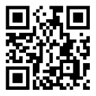 Información adicional:Puede consultar la información adicional y detallada sobre protección de datos, en función del tipo de tratamiento, en la UGR en el siguiente enlace:https://secretariageneral.ugr.es/pages/proteccion_datos/leyendas-informativas/_img/informacionadicionalgestionacademica